106年桃園市政府工務局與民間營建業者合作推動性別平等計畫計畫名稱：中壢國民運動中心興建工程計畫目標：自民國99年起至104年12月底止，體育署推動「改善國民運動環境與打造運動島計畫」，規劃於人口稠密之都會區興建國民運動中心，提供民眾優質運動環境，以培養全民運動之風氣。為滿足國民需求及落實「體育大市，全民運動」之政策，爭取興建國民運動中心，辦理各項體育活動，為桃園市不可缺席的一項公共政策。為落實以區為單位設置國民運動中心，中壢區國民運動中心由本府體育局進行先期規劃，由本處進行工程興建管理工作，辦理發包(監造及施作廠商)作業，督促承攬廠商順利完工。民間合作對象：陳賢秋建築師事務所(規劃設計)、喻台生建築師事務所(監造)、日富營造股份有限公司及九建工程股份有限公司(施工)預計執行方式：為達性別尊重、平權、體貼和安全的友善環境，於本案規劃親子及無障礙廁所，以及獨立育嬰室，兼顧隱私及舒適性，無論父母任一方須陪伴幼童，皆可在獨立空間使用，以營造性別友善的生活空間。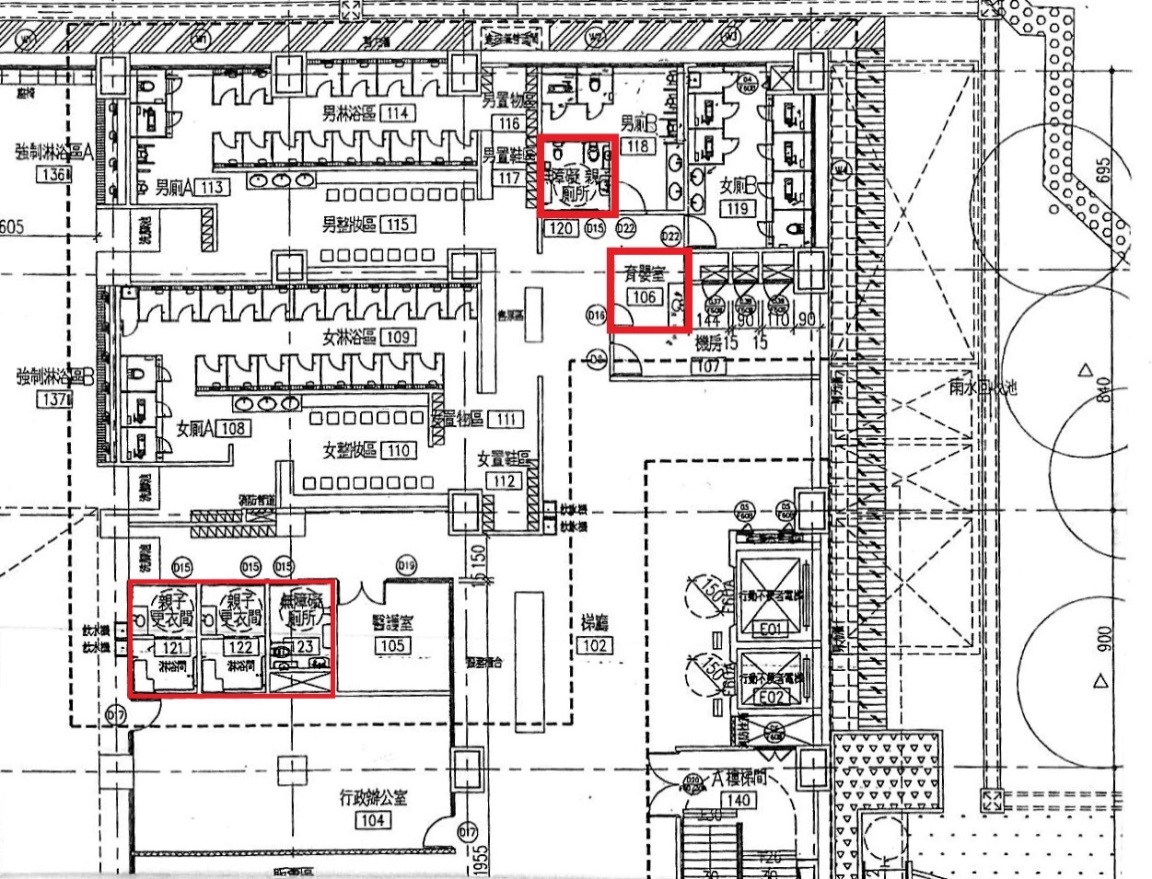 施工管理：監造、施工、安衛計畫審查：本處聘請相關專家學者委員召開審查會審查核定監造計畫。開工前召開施工前講習會機制。施工進度管理：每週召開1次工務會議，檢討工作及付款進度，如有落後即檢討改延對策。每兩週由本處會同施工、監造廠商會同出席工務局召開之工務會議報告工程施工狀況。成立施工督導小組者專家諮詢機制。計畫說明：地點：中壢區三光路光明公園內，上層7樓地下2樓，樓高41.5公尺，建築面積2811.92m2，總樓地板面積17367.361m2，建築為上部3-7樓鋼骨造，下部為鋼筋混凝土造，汽車停車位112輛，機車停車位63輛。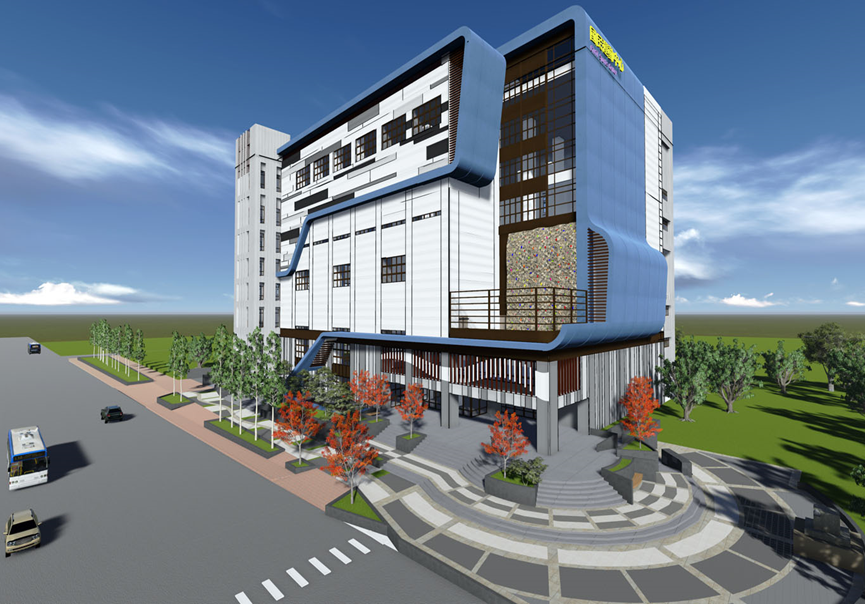 時程：本工程於104年11月20日決標，於104年12月30日開工，工期720日曆天，預計106年12月底完工，後續取得使用執照及綠建築標章，營運廠商進駐，建物移交予營運廠商管理。規劃及工程經費：包括游泳池、體適能中心、羽球場、桌球室、籃球場及韻律教室等核心設施，總工程費5億7,296萬4,596元。